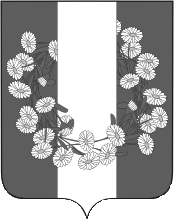 АДМИНИСТРАЦИЯ БУРАКОВСКОГО СЕЛЬСКОГО ПОСЕЛЕНИЯ КОРЕНОВСКОГО РАЙОНАПОСТАНОВЛЕНИЕ/проектот 00.00.2021                                                                                                                              № 00х.БураковскийОб утверждении перечня муниципальных услуг администрации Бураковского сельского поселения Кореновского района, предоставление которых осуществляется по принципу «одного окна»  в многофункциональных центрах предоставления государственных и муниципальных услуг на территории Краснодарского края В соответствии с пунктом 3 части 6 статьи 15 Федерального закона от 27 июля 2010 года № 210-ФЗ «Об организации предоставления государственных и муниципальных услуг» администрация Бураковского сельского поселения Кореновского района  п о с т а н о в л я е т:1.Утвердить перечень муниципальных услуг администрации Бураковского сельского поселения Кореновского района, предоставление которых осуществляется по принципу «одного окна»  в многофункциональных центрах предоставления государственных и муниципальных услуг на территории Краснодарского края (прилагается).2.Признать утратившими силу постановление администрации Бураковского сельского поселения Кореновского района от 12 февраля 2020 года № 16 «Об утверждении перечня муниципальных услуг администрации Бураковского сельского поселения Кореновского района, предоставление которых осуществляется по принципу «одного окна»  в многофункциональных центрах предоставления государственных и муниципальных услуг на территории Краснодарского края».3.Общему отделу администрации Бураковского сельского поселения Кореновского района (Абрамкина) обнародовать настоящее постановление в установленных местах и разместить его на официальном сайте органов местного самоуправления Бураковского сельского поселения Кореновского района в сети «Интернет».4. Постановление вступает в силу после его официального обнародования. ГлаваБураковского сельского поселения Кореновского района                                                                          Л.И.ОрлецкаяПЕРЕЧЕНЬмуниципальных услуг администрации Бураковского сельского поселения Кореновского района, предоставление которых осуществляется по принципу «одного окна»  в многофункциональных центрах предоставления государственных и муниципальных услуг на территории Краснодарского края ГлаваБураковского сельского поселения Кореновского района                                                                     Л.И.ОрлецкаяПРИЛОЖЕНИЕУТВЕРЖДЕНпостановлением администрацииБураковского сельского поселенияКореновского районаот  00.02. 2021 года  № 00№ п/пНаименование муниципальной услуги Земельные и имущественные отношенияЗемельные и имущественные отношения1Предоставление земельных участков, находящихся в государственной или муниципальной собственности, в постоянное (бессрочное) пользование2Прекращение правоотношений с правообладателями земельных участков3Предоставление выписки из реестра муниципального имущества4Предоставление муниципального имущества в аренду или безвозмездное пользование без проведения торгов5Согласование проведения работ в технических и охранных зонахГрадостроительствоГрадостроительство6Присвоение, изменение и аннулирование адресов7Прием уведомлений о планируемом сносе объекта капитального строительства8Прием уведомлений о завершении сноса объекта капитального строительстваАвтотранспорт и дорогиАвтотранспорт и дороги9Выдача специального разрешения на движение по автомобильным дорогам местного значения тяжеловесного и (или) крупногабаритного транспортного средстваРегулирование предпринимательской деятельностиРегулирование предпринимательской деятельности10Выдача разрешения на право организации розничного рынкаСоциальное обслуживаниеСоциальное обслуживание11Выдача разрешений на вступление в брак лицам, достигшим возраста шестнадцати лет 12Уведомительная регистрация трудового договора с работодателем-физическим лицом, не являющимся индивидуальным предпринимателемАрхивный фонд и предоставление справочной информацииАрхивный фонд и предоставление справочной информации13Предоставление копий правовых актов администрации муниципального образованияЖилищно-коммунальное хозяйствоЖилищно-коммунальное хозяйство14Выдача порубочного билета15Предоставление разрешения на осуществление земляных работ16Предоставление выписки из похозяйственной книги17Выдача разрешения на перемещение отходов строительства, сноса зданий и сооружений, в том числе грунтов18Согласование схемы движения транспорта и пешеходов на период проведения работ на проезжей части19Принятие решения об использовании донного грунта, извлеченного при проведении дноуглубительных и других работ, связанных с изменением дна и берегов водных объектов20Согласование схем расположения объектов газоснабжения, используемых для обеспечения населения газомПрочееПрочее21Предоставление мест под одиночное,  родственное, воинское, почетное  захоронение, подзахоронение   на месте родственного захоронения22Предоставление мест для создания семейного (родового) захоронения23Перерегистрация свидетельств о регистрации захоронений на иных лиц (родственников, близких родственников)